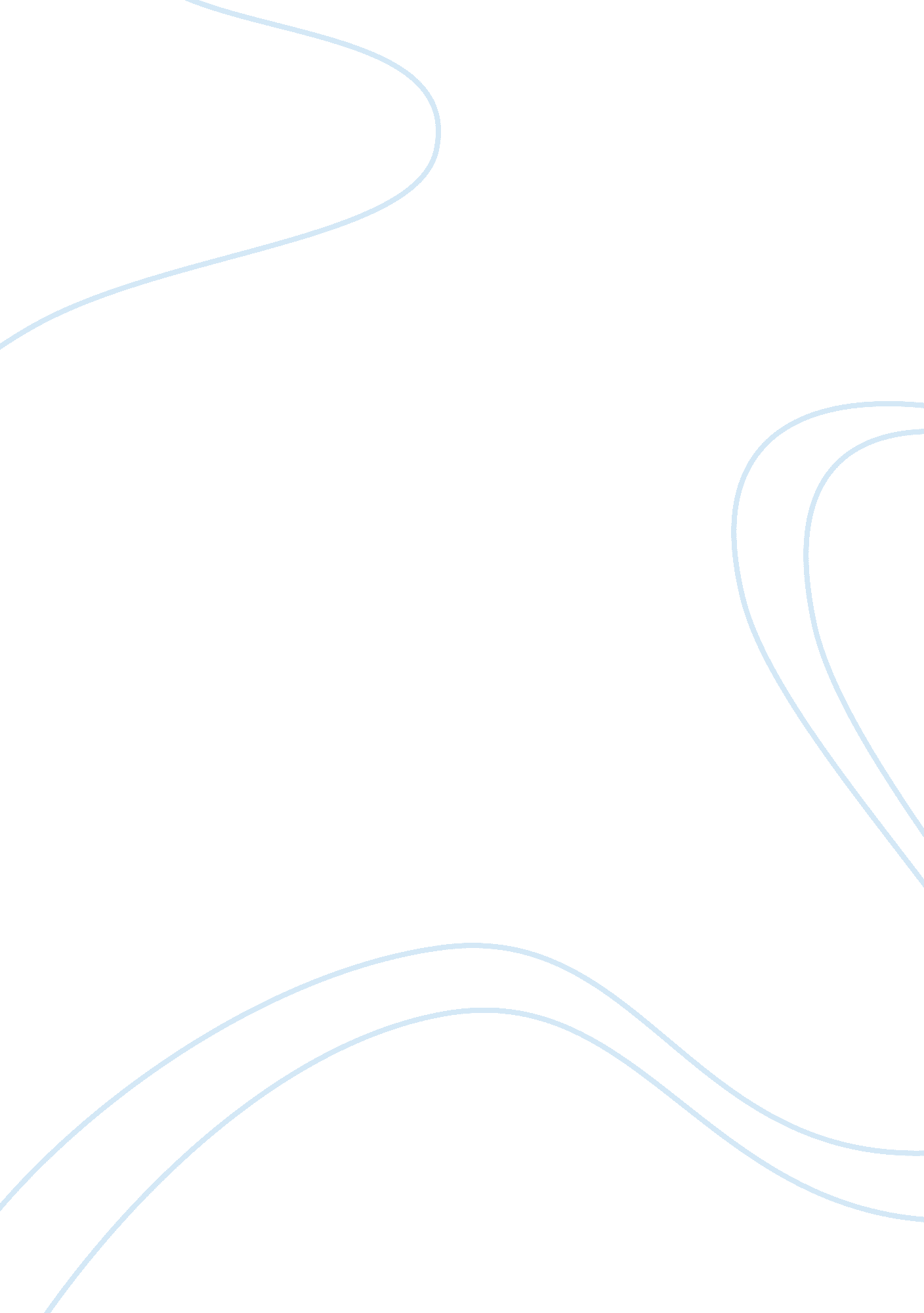 Throughout local small animal practice. i gained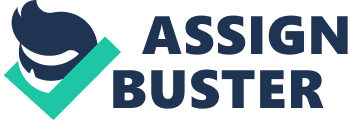 Throughout my education I’ve always enjoyed learning aboutthe inner workings of life. The anatomy and physiology of an animal is incredible. My love for learning about these particular areas of biology was one of thereasons I became interested in the veterinary field. My time spent caring formy family horse, which we have owned for just over four years now wasultimately the biggest influence in my decision. It allowed me to gain a lot offirst-hand experience in animal husbandry which I have found to be thoroughlyrewarding and interesting. I am responsible for their daily care and make aneffort to ensure their general wellbeing by making the effort to increase myown knowledge of common health problems. I have achieved by attending publiclectures and events hosted by my local equine hospital, as well as completing acourse in equine first aid organised by the British Horse Society. Due to this interest in animal husbandry I arranged a twoweek placement on a small farm to assist them in the lambing of aroundfour-hundred ewes. I was involved in all aspects of lambing, including the careof ewe’s pre and post lambing; cleaning and preparing pens; caring for the eweand lamb during the lambing process; penning ewes and lambs individually andinto nurseries; tagging and castrating lambs; feeding and caring for pet andorphaned lambs, and providing veterinary treatment where necessary. It was anexperience that taught me a lot and one which I thoroughly enjoyed. To explore the veterinary field and discover what a careerin it would entail, I arranged two weeks of shadowing at a local small animalpractice. I gained a greater understanding of the structure of a typical vetpractice with opportunities to observe and speak to the staff. Throughout theplacement I observed consultations, blood sampling, dental work, radiographyand minor surgery. I even had the unique opportunity to assist a veterinarycardiologist while they carried out an electrocardiogram and echocardiogram todiagnose the heart problems of two of the practices patients. With thecardiovascular system being of particular interest to myself, it was fascinatingto see it from a diagnostic perspective. For example I was able to see howproblems in the hearts valves can cause abnormal blood flow through the heart. Overall it was a thoroughly enjoyable experience and gave me a greater insightinto the important role a veterinary nurse plays within a practice. I have arranged a further two week long placements withother local practices over the next month to build upon this experience andfurther expand my insight into veterinary nursing. Currently I work as part of theIKEA restaurant team in a busy customer orientated environment. The roleinvolves working and interacting with a variety of co-workers within thedepartment to ensure we provide a quality dining experience to our customers. Dueto the nature of the role I deal with a wide range of different customers on adaily basis. This has given me the opportunity to improve my interpersonalskills, helping develop my ability to adapt my language and questioningtechnique in order to provide the service the customer expects. These skillswill be valuable to me when working within a veterinary practice where there isconstant interaction with a wide range of different clients, which will have adifferent attitude and expectation. I look forward to the social andacademic challenges of veterinary nursing. I am aware of the demands of thecourse, but my commitment and desire to develop a career within the field hasonly strengthened through my experience and work in a voluntary capacity. 